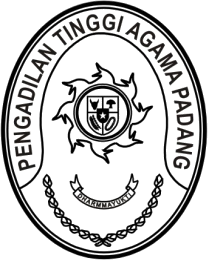 MAHKAMAH AGUNG REPUBLIK INDONESIADIREKTORAT JENDERAL BADAN PERADILAN AGAMAPENGADILAN TINGGI AGAMA PADANGJalan By Pass KM 24, Batipuh Panjang, Koto TangahKota Padang, Sumatera Barat 25171 www.pta-padang.go.id, admin@pta-padang.go.idNomor     	:        /KPTA.W3-A/OT1.6/I/2024	8 Januari 2024Hal	: BiasaLampiran	: 1(Satu)  BerkasPerihal	:	Undangan Yth. Tim Penyusun LKjIP Tahun 2023 (daftar nama terlampir)Assalamu’alaikum Wr. WbSehubungan dengan SK Ketua Pengadilan Tinggi Agama Padang Nomor: 0180/KPTA.W3-A/OT1.6/I/2024 tentang Pembentukan Tim Penyusun Laporan Kinerja Instansi Pemerintah (LKjIP) Tahun 2023, dengan ini kami mengundang Saudara untuk mengikuti Rapat, yang InsyaAllah akan dilaksanakan pada :Hari / tanggal		: Rabu / 10 Januari 2024	waktu		: 09.00 WIB s.d. selesai 	Tempat		: Ruang Command Center Pengadilan Tinggi Agama Padang Agenda		: Pembahasan Penyusunan LKjIP Tahun 2023.Demikian disampaikan dan terima kasih.WassalamKetua Tim Penyusun LKjIPIsmailLAMPIRAN NOMOR	  :      /KPTA.W3-A/OT1.6/I/2024TANGGAL: 8 JANUARI 2024Yth. Drs. SyafruddinH. Damris, S.H.H. Masdi, S.H.Mukhlis, S.H.Nurasiyah Handayani Rangkuti, S.H.Elvi Yunita, S.H, M.H.Millia Sufia, S.E., S.H., M.M.Rifka Hidayat, S.H.Dra. SyuryatiRiswan, S.H.Hj. Alifah, S.H.Drs. MawardiNora Oktavia, S.H H. Kutung Sairani, S.Ag.Enjer Sades, S.H.Drs. DaryamurniNelly Oktavia, S.H.Berki Rahmat, S.Kom.Elsa Rusdiana, S.E.Mursyidah, S.AP.Arya Jaya Shentika, S.H.Aidil Akbar, S.E.Masfadhlul Karmi, S.A.P.Jelsita Novi, S.H.Riccelia Junifa, S.E.Yassirli Amri, S.KomAde Armawi Paypas, S.Kom.Efri SukmaFitrya Rafani, S.Kom.Novia Mayasari, S.E.Yova Nelindy, A.Md.Rinaldi Orlando, A.Md. A.B.Fitria Irma Ramadhani Lubis, A.Md, A.B.Richa Meiliyana Rachmawati, A.Md. A.B. Nella Agustri, S.E.Nurfadilla, S.I.P.